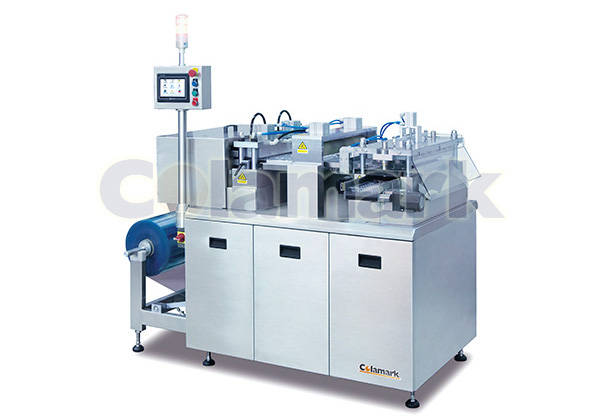 TFSeries Tray FormerWork Process: Film infeed → Thermal softening → Molding & Cooling → Die-cutting → Collection (stand alone mode) or to Tray Inserter (inline mode)Compact and small foot-print.Servo driven film movement for fast and precise film positioning.PLC controlled operation.User friendly touch control panel HMI.Safety enclosure.Multiple trays per mold possible.Seamless connection to Colamark’s tray insertion machine.Model：TFName：Series Tray FormerCapacity：20-40ppmWeight：520kgElectricity:380V 50Hz 2.5kWDimension(for reference)：L)2,200×(W)1,738×(H)1,867 mm